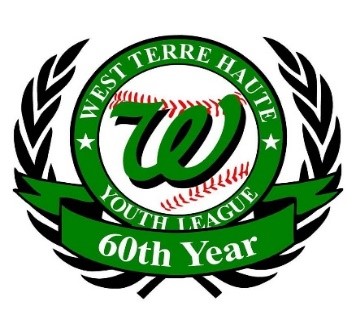 West Terre Haute Youth League Baseball-Softball Ages	Tee Ball Ages  3 years old to 5 years old          Coach Pitch 6 years old to 8 years old           Minor League 9 years to 10 years          Major League  11 years to 12 years         Junior League 13 years to 15 years 